Algebra I Forecast◄ September 2016October  2016October  2016October  2016October  2016October  2016November 2016 ►SunMonTueWedThuFriSat1 2 3 2-1/2-2 NotesP3-5; Activity Mountain Climbers and MathemagiciansHw. Pgs. 84-85 3-15(x3) 17-19 all; 21-54 (x3)4 2-3/2-4 Notes P5-6Hw. Pg. 9112-51(x3) & 52 56-58 allPg. 98-99 2-16 Evens5Pg. 99 22-38 Evens 42-45 allExit Ticket #40Activity Ford and Ferrari6 2-5 Notes P10 and P11Pg.107-109 1-20 all7 2-6 Note P12Activitity Sweet Algebra P13 and P14Hw. Pgs. 113-114 2-36 Evens8 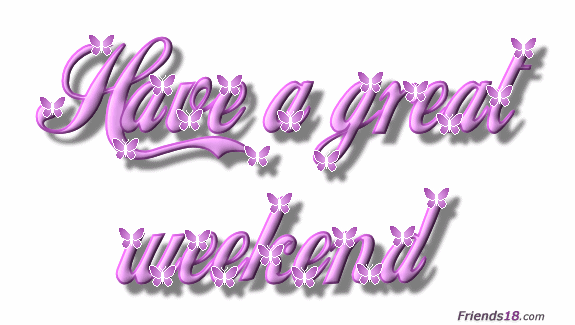 9 10 Columbus Day Activity P15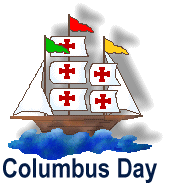 S,A,N Card SortHw. P16 & P17 Equations and Identities  and Pg. 11429-41 odds11 Quiz Review P19 and P2012 In Class ActivityAnd Review13 Quiz 2A14 Handout packet 2BP9 – P12 and 2C P5-P6(1-8, 17-24)15 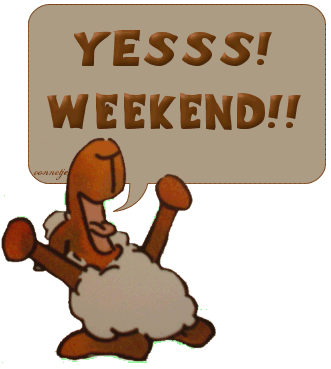 16 17 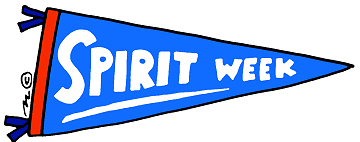  Warm-up P2 26Check P9-P12 and P5-P6Hw. Pg 286 1-41 odds18 AssemblyWarmup P288 48-60Chk pg. 286 1-41 oddNotes 6-2Hw. P9-P1019 Check P9-P10ReviewAssign. 11A-11C  11-1220 Quiz on SlopeCheck P11-P12In class P13-P14Hw. Pg. 301 2-48 evens21 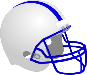 Check pg.301Review Sandard FormGo over P15-P16Hw. Pg. 307 2-30 Even22 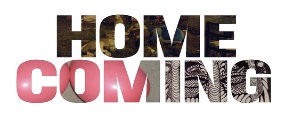 23 24 United Nations DayCheck pg. 307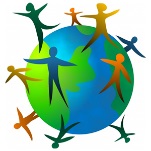 Review P17Hw. Pg. 307 1-29 odd and 31-35 25 Check Pg. 307 oddsDo P18-P20Hw. P24-P26Quiz 2C Thursday26ReviewP21-P22Check P24-P2627 Quiz 2C28 Packet 3A Notes 7-1P1-P4Hw. P5-P629  vs 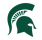 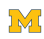 30 31 Halloween Packet 3A Notes 7-1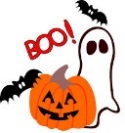 P1-P4Hw. P5-P6Notes:Notes:Notes:Notes:Notes: